Welcome – 2019 Winter SeasonWelcome to the 2019 Football season – registrations to play Football (soccer) for Sacred Heart are now open. Sacred Heart Kindergarten to Year 6 boys and girls play in teams on Saturday mornings in the competition run by the Northern Suburbs Football Association (NSFA). They play against other clubs and schools in the area which stretches from the Lower North Shore to Hornsby. Games take place on Saturday mornings and the season runs for 18 weeks with a couple of weekends free during school holidays and a Gala Day to finish! Season DatesThe season begins Saturday 7 April 2019 and concludes with a Gala Day Saturday 24 August 2019. UNIFORM Fantastic News – ALL KINDY players will receive a Football shirt, shorts and socks as part of their registration. Our uniform supplier, Sportility will organise a sizing day at Sacred Heart, during school hours. Existing players will be able to continue to wear their Football shorts and socks from last season.New players (other than Kindy) can purchase new Football shorts and socks from Sportility. A separate sizing and uniform Flyer to follow.Uniforms will be given out in the week prior to the start of the competition.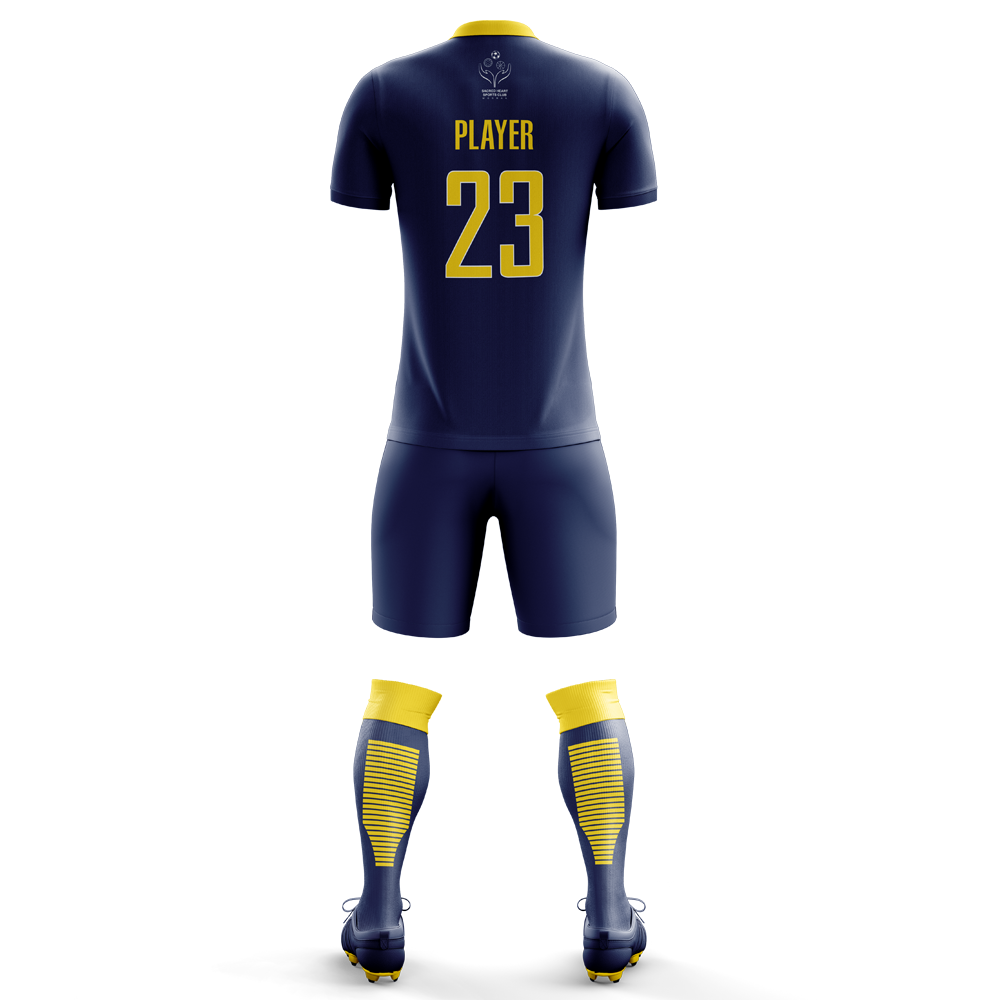 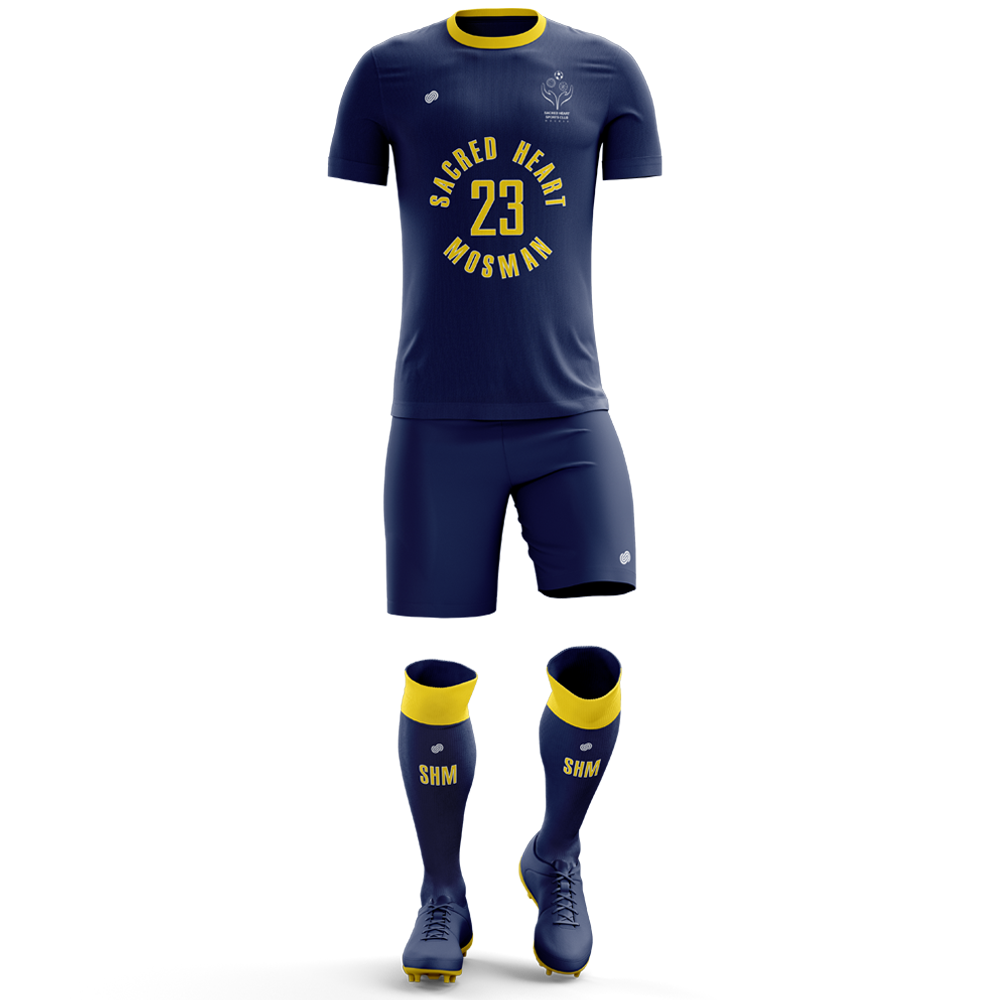 Government Active Kids Voucher The AKV is available again this year. The NSW Government is helping kids get active whilst assisting families with costs associated.The NSW Government will provide a $100 voucher to parents/guardians of school enrolled children. The $100 voucher can be used for registration and participation costs for sport and fitness activities.Refer to the information over for further details on the Active Kids Voucher. Registration – New System2019 Football registrations are now open. NEW REGISTRATION PROCESS & SYSTEM. As of 2019 the FFA are using a new system called PLAYFOOTBALL. This system allows players to register and pay online.ALL players (new & existing*) need to create a Football Account.  Please click here: *If you are an existing player you will need to ‘claim’ your account details, when you are creating a Football Account. Once you have entered some details to create your account it will be checked against any existing player registrations details.  Once matched you can ‘claim’ your details and proceed with your registration.If you would like to use your child’s Active Kids Voucher you will need to apply for it at Service NSW before you complete the registration: https://www.service.nsw.gov.au/transaction/apply-active-kids-voucherThen register here:Registrations are closing soon  - click here to register https://registration.playfootball.com.au/common/pages/reg/WelcomeRegPlus.aspx?entityid=75249Registrations close Friday 22 February 2019.Registration Fees The increase in the 2019  KINDY fees covers the cost of the new football shirt, shorts and socks and the increase in NSFA fees.KINDY  (U6’s)				= $280.00YEAR 1  - YEAR 3 (U7, U8, U9) 	= $220.00YEAR 4 – YEAR 6 (U10, U11, U12)	= $240.00If you have any queries regarding the registration process please email: shm.football@gmail.comCoaches and ManagersParents coach and manage the teams.  No previous experience is required – the kids really love you being involved in their team! If you would like to coach or manage your child’s team please email shm.football@gmail.comTraining – 2019 Middle Head OvalTraining is at Middle Head Oval on Thursday afternoons at either 3:45 to 4:45 or 5:00 to 6:00. Once teams are organised your will be advised your training time. All equipment for training (including balls) will be provided.In January 2019 SHM has appointed a new coaching partner, NSFA’s XLR8.  We are very excited to have our new coaching partner which will focus on on educating team coaches as to best practice, providing a professional structured training environment to maximise overall enjoyment and deveolpment for all involved. Sports Club Charter By registering your child to play for Sacred Heart Mosman Sports Club you agree to the terms and conditions outlined in the Sports Club Charter. A copy of the Sports Club Charter is available here:Sacred Heart Mosman Sport Club CharterFootball Coordinator Fiona Dynon is the Football Coordinator.Should you have any questions regarding registration or 2018 SHM Football please don’t hesitate to email: shm.football@gmail.comWhat is the Active Kids Voucher?The NSW Government will provide a $100 voucher to parents/guardians of school enrolled children. The $100 voucher can be used for registration and participation costs for sport and fitness activities.Every child enrolled in school from Kindergarten to Year 12 will be eligible for an Active Kids Voucher. It will not be means tested and one voucher will be available for every child in the family annually over the next four years.The voucher can be used at any time during the calender year it was issued. What can the voucher be used for?The voucher can be used for registration or membership fees for structured activities of no less than eight weeks’ duration that provide a moderate to vigorous level of physical activity.Physical activity is defined as movement involving large muscles (e.g. running, swimming, aerobic activity). Physical activity must be planned, structured and involve repetitive bodily movement which improves or maintains physical fitness.The vouchers will be redeemable through approved sport, fitness and physical activity providers upon registration. Please note that vouchers cannot be split between multiple clubs or registrations.What can’t the voucher be used for?Individual items (such as jerseys, socks, boots, etc.) that would usually be purchased from a retailer and paid for by the individual as part of participating in the activity separate to any membership or registration fees charged by the provider.How do you download a voucher?From 31 January 2018, parents/guardians/carers in NSW will be able to apply for a voucher from Service NSW online or at a Service NSW office. Click here to apply:https://www.service.nsw.gov.au/transaction/apply-active-kids-voucher